Il volume tratta tutte le fasi di stipulazione del contratto e di gestione dei rapporti di lavoro analizzando particolarità e adempimenti che caratterizzano i contratti diversi dal tipico rapporto di lavoro subordinato. Sono approfondite le categorie speciali, icontratti flessibili e agevolati e i rapporti di lavoro autonomo.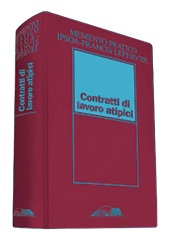 Il piano dell’opera è suddiviso in quattro parti: la prima parte è dedicata alla disciplina generale del contratto di lavoro subordinato,delle clausole contrattuali e degli adempimenti in materia contributiva, assicurativa e fiscale; la seconda, la terza e la quarta parte esaminano le specificità dei contratti flessibili stipulati con particolari soggetti e di quelli agevolati.Il volume guida alla scelta del rapporto di lavoro più adatto a soddisfare le segenze aziendali analizzando vantaggi e vincoli di ogni singolo contratto dal punto di vista normativo, contributivo e fiscale.

In appendice sono presenti i modelli di contratto e i formulariPRINCIPALI NOVITA':Interamente riscritta alla luce delle novità introdotte con la Riforma Fornero ((l. 92/2012), dai provvedimenti anticrisi emanati nell'ultimo anno, nonchè con il Decreto del fare (DL 69/2013) e con il Decreto lavoro 2013 (DL 76/2013).Tutta la nuova disciplina in materia di:
- lavoro a progetto
- contratto a termine
- apprendistato
- somministrazione di lavoro
- associazione in partecipazione
- stages
- responsabilità solidale negli appalti
- titolari di partita IVA
- nuovi benefici contributivi e fiscali per l'assunzione di categorie speciali
- beneficiari di prestazioni a sostegno del reddito

PUNTI DI FORZAvasta racconta di casi concreti ed esempiguida alla corretta stipulazione e gestione dei contratti di lavoro diversi da quello tipico di lavoro subordinato, attraverso l'esame della normativa, della giurisprudenza e della prassicontratti flessibili e agevolati; rapporti di lavoro autonomo e contratti con le categorie speciali (es. dirigenti, aprrendisti, ecc.)vantaggi e vincoli correlati alla stipulazione di ogni contrattoclausole contrattuali (es. clausola di assorbibilità, patto di stabilità, patto di non concorrenza, clausole compromissorie)perfezionamento e certificazione dei contrattiadempimenti contributivi, assicurativi e fiscalitabelle di raccordo indicano quale sia il contratto di lavoro più adatto a soddisfare l'esigenza aziendale (ad esempio: assunzione di un giovane con contratto agevolato; copertura di posizioni apicali; necessità temporanea di sostituire un lavoratore assente)PIANO DELL'OPERA

Parte I. Disciplina generale
Contratto di lavoro
Contributi, premi e imposte

Parte II. Contratti Flessibili
Associati in partecipazione
Collaborazione coordinata e continuativa
Lavoratori a termine
Lavoratori a domicilio
Lavoratori autonomi occasionali
Lavoratori in job sharing
Lavoratori intermittenti
Lavoratori part-time
Prestatori di lavoro accessorio
Somministrati
Tirocinanti

Parte III. Rapporti di lavoro particolari
Titolari di "Partiva IVA"
Agenti e rappresentanti
Dirigenti
Familiari
Lavoratori in missione all'estero
Lavoratori in regime di appalto
Minori
Organi di società
Soci di cooperativa
Stranieri

Parte IV. Contratti agevolati 
Apprendisti
Beneficiari di prestazioni a sostegno del reddito
Lavoratori "altamente qualificati"
Sostituti di lavoratori in maternità
Lavoratori del Mezzoggiorno
"Precari" con figli minori

Appendice
Formulario
Tabelle
Normativa
Glossario
